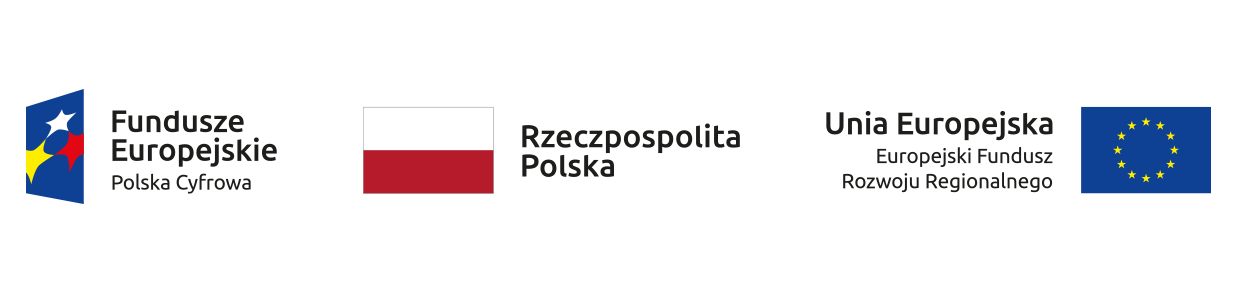 
FORMULARZ REKRUTACYJNYDla uczestników szkoleń pn. „Ja w internecie” na terenie gminy Świętajno
Dane uczestnikaProszę wstawić znak „X” Wybór szkolenia (proszę wskazać z poniższych obszarów 1 temat)           Proszę wstawić znak „X” przy wybranej nazwie szkoleniaPreferowane godziny szkoleń (podkreślić właściwe)dni powszednie/ weekendygodziny przedpołudniowe (8-12), popołudniowe (12-16), późne popołudnie (16-20), Poziom kompetencji cyfrowych uczestnika        Miejscowość, dnia ...........................				       ..........................................                             (podpis uczestnika szkolenia)OPISY MODUŁÓW SZKOLENIOWYCHImię i nazwisko                                                                                     PESELWiek Wiek    25 (ukończone) - 34 lata,             35 - 43 lata,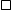 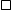     44 – 64 lata,                               powyżej 65 lat   25 (ukończone) - 34 lata,             35 - 43 lata,    44 – 64 lata,                               powyżej 65 lat   25 (ukończone) - 34 lata,             35 - 43 lata,    44 – 64 lata,                               powyżej 65 lat   25 (ukończone) - 34 lata,             35 - 43 lata,    44 – 64 lata,                               powyżej 65 lat   25 (ukończone) - 34 lata,             35 - 43 lata,    44 – 64 lata,                               powyżej 65 latData urodzeniaData urodzeniaData urodzeniawykształcenieAdres zamieszkaniaAdres zamieszkaniaTelefon kontaktowyTelefon kontaktowye-mailJestem mieszkańcem gminy ŚwiętajnoJestem mieszkańcem gminy Świętajno TAK      NIE – proszę podać jaki jest Pani/Pana związek z gminą Świętajno TAK      NIE – proszę podać jaki jest Pani/Pana związek z gminą Świętajno TAK      NIE – proszę podać jaki jest Pani/Pana związek z gminą Świętajno TAK      NIE – proszę podać jaki jest Pani/Pana związek z gminą Świętajno TAK      NIE – proszę podać jaki jest Pani/Pana związek z gminą ŚwiętajnoJestem osobą niepełnosprawną Jestem osobą niepełnosprawną  TAK,          NIE TAK,          NIE TAK,          NIE TAK,          NIE TAK,          NIERodzic w InternecieMój biznes w sieciMoje finanse i transakcje w sieciKultura w sieciDziałanie w sieciach społecznościowychTworzę własną stronę internetową (blog)Rolnik w sieciUmiejętności informacyjne Potrafię skopiować lub przenieść plik lub folder w komputerzeUmiejętności informacyjne Korzystam z przestrzeni dyskowej w internecie (praca w chmurze)Umiejętności informacyjne Potrafię wyszukać informacje na stronach administracji publicznejUmiejętności informacyjne Potrafię wyszukać informacje o towarach, usługachUmiejętności informacyjne Potrafię wyszukać informacje związane ze zdrowiemUmiejętności komunika-cyjneKorzystam z poczty elektronicznejUmiejętności komunika-cyjneKorzystam z serwisów społecznościowych (np. Facebook)Umiejętności komunika-cyjnePotrafię telefonować przez internet i prowadzić wideorozmowy przez internetUmiejętności komunika-cyjnePotrafię umieścić na stronie internetowej stworzone przez siebie teksty, zdjęcia, muzykę, filmy, oprogramowanieUmiejętności rozwiązywania problemówPotrafię przenieść pliki pomiędzy komputerami lub urządzeniami (np. tablet)Umiejętności rozwiązywania problemówPotrafię zainstalować oprogramowanie lub aplikacjęUmiejętności rozwiązywania problemówPotrafię zmienić ustawienia oprogramowaniaUmiejętności związane z oprogramowa-niemKorzystam z programów do edycji tekstu (np. Microsoft Word, Open Office, Libra Office)Umiejętności związane z oprogramowa-niemKorzystam z arkuszy kalkulacyjnych (np. Microsoft Excel, Open Office, Libra Office)Umiejętności związane z oprogramowa-niemKorzystam z programów do edycji zdjęć, filmów lub plików dźwiękowychUmiejętność korzystania z usług publicznychMam konto w ePUAP i profil zaufanyUmiejętność korzystania z usług publicznychUżywam profilu zaufanego w co najmniej 1 e-usłudze.OŚWIADCZENIAOświadczam, że zapoznałem(-am) się i akceptuję Regulamin rekrutacji i uczestnictwa w projekcie.Oświadczam, że dane w formularzu zgłoszeniowym są prawdziwe.Oświadczam, że zostałem(-am) poinformowany(-a), że projekt „Ja w internecie. Program szkoleniowy w zakresie rozwoju kompetencji cyfrowych”, jest współfinansowany ze środków Europejskiego Funduszu Rozwoju Regionalnego i budżetu państwa.Wyrażam zgodę na: przetwarzanie moich danych osobowych w celu zapewnienia właściwej organizacji zajęć szkoleniowych  zamieszczenie wizerunku (zdjęcia, nagrania wideo) w celach promocyjnych, informacyjnych, dokumentacyjnych i sprawozdawczych Dane osobowe użytkowników zawarte w formularzach rekrutacyjnych są przetwarzane zgodnie z wymogami Rozporządzenia Parlamentu Europejskiego i Rady (UE) 2016/679 z dnia 27 kwietnia 2016 r. w sprawie ochrony osób fizycznych w związku z przetwarzaniem danych osobowych i w sprawie swobodnego przepływu takich danych oraz uchylenia dyrektywy 95/46/WE (Dz. Urz. UE L 119 z 5 kwietnia 2016 r.) oraz ustawy z 18 lipca 2002 r. o świadczeniu usług drogą elektroniczną (Dz. U. 2017 poz.1219 ze zm.)Rodzic w Internecie To temat dla rodziców i opiekunów poświęcony przygotowaniu do roli przewodnika dziecka w zakresie bezpiecznego i „mądrego” korzystania z sieci i reagowania na zagrożenia. Rodzic i opiekun pozna źródła wartościowych i legalnych treści dla dziecka, zrozumie jak zapewnić bezpieczeństwo dziecku w sieci i jak bezpiecznie korzystać ze smartfonów. Ponadto, uczestnicy szkolenia nauczą się jak składać wniosek Rodzina 500+ bez wychodzenia z domu, jak uzyskać Kartę Dużej Rodziny i wiele innych. Mój biznes w sieciModuł przeznaczony jest dla osób przygotowujących się do otwarcia własnego biznesu. Uczestnik szkoleń nauczy się jak wykorzystać internet, aby lepiej działać i szukać nowych rynków (komunikacja, marketing, zaopatrzenie, finanse itp.). W szczególności pozna usługi e-administracji, możliwości zakupów i sprzedaży przez internet w tym płatności elektroniczne (bankowość elektroniczna), potwierdzenie zakupów, paragony itd.Moje finanse i transakcje w sieciTemat przeznaczony jest dla wszystkich, którzy chcą nauczyć się załatwiać skutecznie sprawy prywatne, biznesowe, finansowe i urzędowe za pośrednictwem internetu. Po zakończeniu szkolenia każdy uczestnik będzie umiał obsługiwać konto bankowe, dokonywać płatności, robić zakupy, rezerwować podróż, płacić podatki oraz nauczy się jak korzystać z podstawowych usług e-administracji m.in. wnioskując o zaświadczenia, świadczenia czy też występując o dowód osobisty - wszystko w sposób elektroniczny, szybko i bezpiecznie. Uczestnik szkoleń dowie się co zrobić w przypadku kradzieży lub zagubienia kart płatniczych i dokumentów tożsamości.Działam w sieciach społecznościowychModuł jest dla osób, które chcą poznać działanie sieci społecznościowych oraz wykorzystać je w promowaniu działalności swojej społeczności lub prywatnie. To także temat dla grup i organizacji, które chcą się promować w internecie. Uczestnicy nauczą się bezpiecznie poruszać się w świecie sieci społecznościowych, w tym m.in nauczą się nawiązywać i kontynuować swoje znajomości, kształtować swój wizerunek („jak mnie widzą tak się sam pokazuję”), korzystać z cudzej twórczości nie łamiąc prawa autorskiego. Ponadto uczestnicy nauczą się jak korzystać z podstawowych usług e- administracji z wykorzystaniem konta w ePUAP i profilu zaufanego.Tworzę własną stronę internetową (blog)Temat przeznaczony jest dla tych, którzy chcą mieć własną stroną internetową lub bloga. Uczestnicy po zakończeniu szkolenia nabędą podstawowe umiejętności pozwalające im stworzyć takie miejsce, zarządzać nim, opracowywać i dodawać do niego treści (słowne, graficzne, muzyczne, filmowe), z uwzględnieniem ich ochrony na gruncie prawa autorskiego, monitorować wykorzystując mechanizmy analityki internetowej, rozpowszechniać oraz zrozumieć, jakie sprawy formalne trzeba załatwić. Ponadto uczestnicy nauczą się jak korzystać z podstawowych usług e-administracji z wykorzystaniem konta w ePUAP i profilu zaufanego. Rolnik w sieciModuł przeznaczony jest głównie dla rolników, którzy poznają przydatne informacje, aplikacje i e-usługi, jak z nich bezpiecznie korzystać, jak regulować swoje rachunki bez konieczności wychodzenia z domu. Uczestnicy zapoznają się z najpopularniejszymi portalami rolniczymi (np. farmer.pl, gospodarz.pl, topagrar.pl, ppr.pl, tygodnik-rolniczy.pl, wrp.pl, gieldarolna.pl), forami wymiany informacji rolniczych (np. rolnik-forum.pl, fpr.com.pl) oraz poznają, gdzie szukać rzetelnej informacji o sytuacji meteorologicznej (np. pogodynka.pl, agropogoda.pl). Ponadto nauczą się jak korzystać z podstawowych usług e-administracji z wykorzystaniem konta w ePUAP i profilu zaufanego, Geoportalu (geoportal.gov.pl), rozliczeń podatkowych online (e-płatności i e-deklaracje), usług online dla ubezpieczonych w KRUS (portal eKRUS.gov.pl).Kultura w sieciTemat „Kultura w sieci” przeznaczony jest dla wszystkich, którzy chcą dowiedzieć się gdzie w internecie szukać informacji o ciekawych wydarzeniach kulturalnych (wystawy, koncerty, festiwale) czy bezpłatnych galerii muzealnych. Na szkoleniu pokażemy legalne i dostępne strony prezentujące dorobek polskiej kultury (Ninateka – Filmoteka Narodowa, Polona, Encyklopedia Teatru Polskiego, Narodowe Archiwum Cyfrowe, Narodowy Instytut Fryderyka Chopina). Pokażemy praktyczne podstawy prawa autorskiego, nauczymy wyszukiwania legalnych źródeł kultury, w tym korzystania z Bazy Legalnych Źródeł. Uczestnicy dowiedzą się jak odtworzyć historię własnej rodziny, miejscowości czy regionu bazując na informacjach z sieci i jak stworzyć drzewo genealogiczne.Kultura w sieciTemat „Kultura w sieci” przeznaczony jest dla wszystkich, którzy chcą dowiedzieć się gdzie w internecie szukać informacji o ciekawych wydarzeniach kulturalnych (wystawy, koncerty, festiwale) czy bezpłatnych galerii muzealnych. Na szkoleniu pokażemy legalne i dostępne strony prezentujące dorobek polskiej kultury (Ninateka – Filmoteka Narodowa, Polona, Encyklopedia Teatru Polskiego, Narodowe Archiwum Cyfrowe, Narodowy Instytut Fryderyka Chopina). Pokażemy praktyczne podstawy prawa autorskiego, nauczymy wyszukiwania legalnych źródeł kultury, w tym korzystania z Bazy Legalnych Źródeł. Uczestnicy dowiedzą się jak odtworzyć historię własnej rodziny, miejscowości czy regionu bazując na informacjach z sieci i jak stworzyć drzewo genealogiczne.